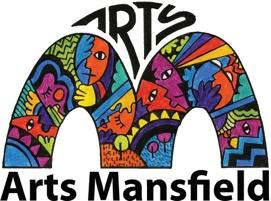 Please return completed entries by Friday 21 January 2021 (NEW DATE)
Email with payment, statements, images and CV to  artscouncilmansfield@gmail.com or post to Klytie Pate Exhibition and Award, P O Box 34, Mansfield, Vic 3724. Enquiries to Sarah Brennan 0439 551 330 
Please PRINT clearly in black.Please return completed entries by Friday 21 January 2021 (NEW DATE)
Email with payment, statements, images and CV to  artscouncilmansfield@gmail.com or post to Klytie Pate Exhibition and Award, P O Box 34, Mansfield, Vic 3724. Enquiries to Sarah Brennan 0439 551 330 
Please PRINT clearly in black.Please return completed entries by Friday 21 January 2021 (NEW DATE)
Email with payment, statements, images and CV to  artscouncilmansfield@gmail.com or post to Klytie Pate Exhibition and Award, P O Box 34, Mansfield, Vic 3724. Enquiries to Sarah Brennan 0439 551 330 
Please PRINT clearly in black.Please return completed entries by Friday 21 January 2021 (NEW DATE)
Email with payment, statements, images and CV to  artscouncilmansfield@gmail.com or post to Klytie Pate Exhibition and Award, P O Box 34, Mansfield, Vic 3724. Enquiries to Sarah Brennan 0439 551 330 
Please PRINT clearly in black.Please return completed entries by Friday 21 January 2021 (NEW DATE)
Email with payment, statements, images and CV to  artscouncilmansfield@gmail.com or post to Klytie Pate Exhibition and Award, P O Box 34, Mansfield, Vic 3724. Enquiries to Sarah Brennan 0439 551 330 
Please PRINT clearly in black.Please return completed entries by Friday 21 January 2021 (NEW DATE)
Email with payment, statements, images and CV to  artscouncilmansfield@gmail.com or post to Klytie Pate Exhibition and Award, P O Box 34, Mansfield, Vic 3724. Enquiries to Sarah Brennan 0439 551 330 
Please PRINT clearly in black.Where did you hear about the Klytie Pate Award (Please circle)                [1] Word of Mouth      [2] Industry Group      [3]Advertising   [4]  Other  (please specify) …………………………….Where did you hear about the Klytie Pate Award (Please circle)                [1] Word of Mouth      [2] Industry Group      [3]Advertising   [4]  Other  (please specify) …………………………….Where did you hear about the Klytie Pate Award (Please circle)                [1] Word of Mouth      [2] Industry Group      [3]Advertising   [4]  Other  (please specify) …………………………….Where did you hear about the Klytie Pate Award (Please circle)                [1] Word of Mouth      [2] Industry Group      [3]Advertising   [4]  Other  (please specify) …………………………….Where did you hear about the Klytie Pate Award (Please circle)                [1] Word of Mouth      [2] Industry Group      [3]Advertising   [4]  Other  (please specify) …………………………….Where did you hear about the Klytie Pate Award (Please circle)                [1] Word of Mouth      [2] Industry Group      [3]Advertising   [4]  Other  (please specify) …………………………….Artist Name.............................................................................Artist Name.............................................................................Postal/street address:  ……………………………...........................................................Suburb/town:     ………………………………………………………………….     State:  ………… …                     Postcode: ………………                        Country: ……………………………Postal/street address:  ……………………………...........................................................Suburb/town:     ………………………………………………………………….     State:  ………… …                     Postcode: ………………                        Country: ……………………………Postal/street address:  ……………………………...........................................................Suburb/town:     ………………………………………………………………….     State:  ………… …                     Postcode: ………………                        Country: ……………………………Postal/street address:  ……………………………...........................................................Suburb/town:     ………………………………………………………………….     State:  ………… …                     Postcode: ………………                        Country: ……………………………Telephone: (            ) ………………………………………………………………………….Mobile:   ……………………………………………………………………………………………Telephone: (            ) ………………………………………………………………………….Mobile:   ……………………………………………………………………………………………Email......................................................................................................................................................Most Arts Mansfield communications will be by email.Email......................................................................................................................................................Most Arts Mansfield communications will be by email.Email......................................................................................................................................................Most Arts Mansfield communications will be by email.Email......................................................................................................................................................Most Arts Mansfield communications will be by email.Are you registered for GST?    No    Yes                                                                          ABN:     Are you registered for GST?    No    Yes                                                                          ABN:           CATEGORY:     Klytie Pate Award for Ceramics                  PRIZES:     1:  First $5,000               2: Emerging Artist Award for New Artist – Ceramics $1,500 *.        3: People’s Choice $500      CATEGORY:     Klytie Pate Award for Ceramics                  PRIZES:     1:  First $5,000               2: Emerging Artist Award for New Artist – Ceramics $1,500 *.        3: People’s Choice $500      CATEGORY:     Klytie Pate Award for Ceramics                  PRIZES:     1:  First $5,000               2: Emerging Artist Award for New Artist – Ceramics $1,500 *.        3: People’s Choice $500      CATEGORY:     Klytie Pate Award for Ceramics                  PRIZES:     1:  First $5,000               2: Emerging Artist Award for New Artist – Ceramics $1,500 *.        3: People’s Choice $500Title of Work 
(maximum 3 entries)Medium/
TechniqueDimensions in mmPrice 
(inc GST if appl)Entry FeeArtist’s Statement and Curriculum Vitae: Please attach [1] a 60-word artist statement about the ideas/ objectives behind each work and the materials used [2] a 1-page CV outlining your learning experiences, artistic achievements and career highlights$45.00Display guide: Please provide a clear guide as to how each entry should be displayed if selected as a finalist. Arts Mansfield can provide a gallery hanging system, or plinths. Any other materials or props required for display must be supplied by the artist.NOTE: Please supply portable LED lighting if required. We have limited capacity to light works and rely heavily on natural lighting in our exhibition space.Entry 1.......................................................................................................................Entry 2.......................................................................................................................Entry 3.......................................................................................................................$30.00Display guide: Please provide a clear guide as to how each entry should be displayed if selected as a finalist. Arts Mansfield can provide a gallery hanging system, or plinths. Any other materials or props required for display must be supplied by the artist.NOTE: Please supply portable LED lighting if required. We have limited capacity to light works and rely heavily on natural lighting in our exhibition space.Entry 1.......................................................................................................................Entry 2.......................................................................................................................Entry 3.......................................................................................................................$25.00Display guide: Please provide a clear guide as to how each entry should be displayed if selected as a finalist. Arts Mansfield can provide a gallery hanging system, or plinths. Any other materials or props required for display must be supplied by the artist.NOTE: Please supply portable LED lighting if required. We have limited capacity to light works and rely heavily on natural lighting in our exhibition space.Entry 1.......................................................................................................................Entry 2.......................................................................................................................Entry 3.......................................................................................................................Declaration: I declare that I have read and agree to abide by the Klytie Pate Exhibition and Award 2020 Conditions of Entry. I declare also that the piece/s entered is/are my own original work and have not previously been entered in this competition.Declaration: I declare that I have read and agree to abide by the Klytie Pate Exhibition and Award 2020 Conditions of Entry. I declare also that the piece/s entered is/are my own original work and have not previously been entered in this competition.Total fees dueTotal fees due$Display guide: Please provide a clear guide as to how each entry should be displayed if selected as a finalist. Arts Mansfield can provide a gallery hanging system, or plinths. Any other materials or props required for display must be supplied by the artist.NOTE: Please supply portable LED lighting if required. We have limited capacity to light works and rely heavily on natural lighting in our exhibition space.Entry 1.......................................................................................................................Entry 2.......................................................................................................................Entry 3.......................................................................................................................Signed by artist: _____________________________________________________________________________________                      Date:   ______________________________________ 2020 /2021Payment: Entry fees may be paid to the Arts Council of Mansfield Inc by cheque, direct transfer or credit card. Cheque No. ……………… ………………………………………$ .............................. is enclosed.Transfer to ACM account, Mansfield & District Community Bank BSB 633-000 ACC No. 145674081: $ ...................... was completed on (date) ____/____/___(Please identify the transfer with KPA and your last name eg. KPAsmith)
Card: I authorise ACM to charge $ ______  + 2% charge to my  Visa/ MasterCard. Name on card: _________________ Card number: ___________________________________   Expiry date: ______ / ______ CCV: ____________Signature of cardholder: _____________________________________________ Date:   _________________ 2017         *   EMERGING ARTISTS AWARD: PLEASE TICK THIS BOX IF YOU ARE A NEW ARTIST (LESS THAN 5 YEARS)Signed by artist: _____________________________________________________________________________________                      Date:   ______________________________________ 2020 /2021Payment: Entry fees may be paid to the Arts Council of Mansfield Inc by cheque, direct transfer or credit card. Cheque No. ……………… ………………………………………$ .............................. is enclosed.Transfer to ACM account, Mansfield & District Community Bank BSB 633-000 ACC No. 145674081: $ ...................... was completed on (date) ____/____/___(Please identify the transfer with KPA and your last name eg. KPAsmith)
Card: I authorise ACM to charge $ ______  + 2% charge to my  Visa/ MasterCard. Name on card: _________________ Card number: ___________________________________   Expiry date: ______ / ______ CCV: ____________Signature of cardholder: _____________________________________________ Date:   _________________ 2017         *   EMERGING ARTISTS AWARD: PLEASE TICK THIS BOX IF YOU ARE A NEW ARTIST (LESS THAN 5 YEARS)Signed by artist: _____________________________________________________________________________________                      Date:   ______________________________________ 2020 /2021Payment: Entry fees may be paid to the Arts Council of Mansfield Inc by cheque, direct transfer or credit card. Cheque No. ……………… ………………………………………$ .............................. is enclosed.Transfer to ACM account, Mansfield & District Community Bank BSB 633-000 ACC No. 145674081: $ ...................... was completed on (date) ____/____/___(Please identify the transfer with KPA and your last name eg. KPAsmith)
Card: I authorise ACM to charge $ ______  + 2% charge to my  Visa/ MasterCard. Name on card: _________________ Card number: ___________________________________   Expiry date: ______ / ______ CCV: ____________Signature of cardholder: _____________________________________________ Date:   _________________ 2017         *   EMERGING ARTISTS AWARD: PLEASE TICK THIS BOX IF YOU ARE A NEW ARTIST (LESS THAN 5 YEARS)Signed by artist: _____________________________________________________________________________________                      Date:   ______________________________________ 2020 /2021Payment: Entry fees may be paid to the Arts Council of Mansfield Inc by cheque, direct transfer or credit card. Cheque No. ……………… ………………………………………$ .............................. is enclosed.Transfer to ACM account, Mansfield & District Community Bank BSB 633-000 ACC No. 145674081: $ ...................... was completed on (date) ____/____/___(Please identify the transfer with KPA and your last name eg. KPAsmith)
Card: I authorise ACM to charge $ ______  + 2% charge to my  Visa/ MasterCard. Name on card: _________________ Card number: ___________________________________   Expiry date: ______ / ______ CCV: ____________Signature of cardholder: _____________________________________________ Date:   _________________ 2017         *   EMERGING ARTISTS AWARD: PLEASE TICK THIS BOX IF YOU ARE A NEW ARTIST (LESS THAN 5 YEARS)Signed by artist: _____________________________________________________________________________________                      Date:   ______________________________________ 2020 /2021Payment: Entry fees may be paid to the Arts Council of Mansfield Inc by cheque, direct transfer or credit card. Cheque No. ……………… ………………………………………$ .............................. is enclosed.Transfer to ACM account, Mansfield & District Community Bank BSB 633-000 ACC No. 145674081: $ ...................... was completed on (date) ____/____/___(Please identify the transfer with KPA and your last name eg. KPAsmith)
Card: I authorise ACM to charge $ ______  + 2% charge to my  Visa/ MasterCard. Name on card: _________________ Card number: ___________________________________   Expiry date: ______ / ______ CCV: ____________Signature of cardholder: _____________________________________________ Date:   _________________ 2017         *   EMERGING ARTISTS AWARD: PLEASE TICK THIS BOX IF YOU ARE A NEW ARTIST (LESS THAN 5 YEARS)Signed by artist: _____________________________________________________________________________________                      Date:   ______________________________________ 2020 /2021Payment: Entry fees may be paid to the Arts Council of Mansfield Inc by cheque, direct transfer or credit card. Cheque No. ……………… ………………………………………$ .............................. is enclosed.Transfer to ACM account, Mansfield & District Community Bank BSB 633-000 ACC No. 145674081: $ ...................... was completed on (date) ____/____/___(Please identify the transfer with KPA and your last name eg. KPAsmith)
Card: I authorise ACM to charge $ ______  + 2% charge to my  Visa/ MasterCard. Name on card: _________________ Card number: ___________________________________   Expiry date: ______ / ______ CCV: ____________Signature of cardholder: _____________________________________________ Date:   _________________ 2017         *   EMERGING ARTISTS AWARD: PLEASE TICK THIS BOX IF YOU ARE A NEW ARTIST (LESS THAN 5 YEARS)